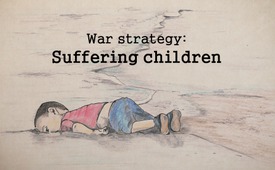 War strategy: Suffering children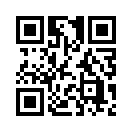 And again a picture recently went around the world that moved mankind to tears. This time it was the photo of little Omran Daqneesh from Aleppo who did not realize what had happened to him. But at least the world press immediately knew exactly what all this was about - and this again before any serious investigations of the air attacks were made.And again a picture recently went around the world that moved mankind to tears. This time it was the photo of little Omran Daqneesh from Aleppo who did not realize what had happened to him. But at least the world press immediately knew exactly what all this was about - and this again before any serious investigations of the air attacks were made. For the mass media it was clear that this was the aggressive, inhumane Assad government allied with the evil Russians – and that's why they  have to  finally be removed! 
Of course, with this ready logic, also President Obama sang the same hymn in front of the whole world. Shortly afterwards – as if by divine coincidence – Obama received a letter from a six-year-old American boy which once again moved the world - not only to tears - but also immediately stimulated it to readiness for war. As if the most powerful war-president of all times reads every note from six-year-olds, Obama immediately read this heartbreaking letter from Alex in New York  -  with heart wrenching tears, to the world. 
After having heard these two children's cries there could only be one conclusive goal for Obama: we have to finally rescue all the poor Syrian children from Assad’s death squads and the evil Russians! 
But how does one do this? Obama as the World’s Savior? No - as always … Obama recommends urgently, radically using even more military force.

Not too long ago Obama also used the symbolic power of the image of a drowned refugee boy, on a Turkish beach, for his anti-Turkish judgment. Pictures of suffering or even dead children are used again and again to give a face to unfathomable horror. And – as always – in unison with Obama - the world press knew immediately how to utilize the horrendous event to the greatest disadvantage of Turkey...
However, those who have closely followed the political developments might have recognized the fact that Turkey had fallen into disgrace, just before this, with the US-administration. Also this dead child was quickly instrumentalized to position the world community behind the USA and against Erdogan and Turkey.

These scenarios inevitably remind us of the suffering babies during the Iraqi invasion of Kuwait. This story spread like wildfire around the whole world in 1990: a 15-year-old girl said, on camera, in tears, how she had been an eyewitness in a Kuwaiti hospital to Iraqi soldiers tearing babies out of incubators and smashing them to death on the floor. In the same manner many stories about unproven atrocities of the German Nazis during the second world war were spread. Even worse, they supposedly had also chopped off the babies’ heads, hands and feet. Baby stories like these from Germany and Iraq as well, were  repeated so often until finally  the whole world was ready for military retaliation. And even a majority in the US Senate and the House of Representatives agreed to military intervention in Iraq – even though apparently reluctantly (had it always been that difficult to persuade them concerning war?) – But now back to the babies from the incubators allegedly murdered by Iraqi soldiers: Shortly afterwards, it came out that the 15 year-old witness - weeping in front of the cameras of the world press - was a very well paid fraud! In other words, this story of atrocious baby-murdering by Iraqi military was merely pure lies. The girl was revealed to be a daughter of a Kuwaiti diplomat who received a lot of money for this incubator lie. The PR agency alone which had instrumentalized the girl got 10 million Dollars for this and other lies against Iraq which had devastating results. This agency was commissioned by an Organization operating in the US. The instrumentalized story of suffering little children has led to nothing less than a very large scale genocide in Iraq. While this incubator-lie was being spread all around the world via US mainstream media, the US government at that time, announced with the very same words as Obama today, that there never had been the slightest doubt that Iraqi military had committed atrocities against newborn babies and that Saddam Hussein had weapons of mass destruction. Both nothing else than proven, outrageous lies. 

How much longer will the global community allow itself to be deluded and agitated into ever more, new wars by these US’ lie strategies? The day before yesterday it was the Iraqi people, the Libyans, the Egyptians and the Iranians, today it is the Turks, the Syrians and the Russians. And tomorrow? Germany, Austria or Switzerland? But before the deceived world completely falls victim to the hallucination that Obama represents the world Messiah - and his New World Order represents the millennial kingdom we should confront ourselves with what this means!  By means of original footage we should confront ourselves about what merciless warmongers we are dealing with here. The film »Hell Storm«, being shown right now around the world, shows how much pity the Anglo-American armed forces really have had with suffering children, their mothers, grandmothers etc. Just like this these monsters disguised as»World Redeemers« have always been waging their wars - their wars not only against Germany, but also against the rest of the world.from is.Sources:http://www.spiegel.de/panorama/barack-obama-der-kleine-alex-schickte-ihm-diesen-ruehrenden-brief-a-1113546.html

https://www.youtube.com/watch?v=pewuMkMSor4This may interest you as well:#SufferingChildren-en - children - www.kla.tv/SufferingChildren-enKla.TV – The other news ... free – independent – uncensored ...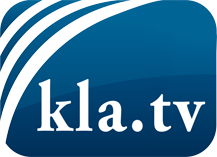 what the media should not keep silent about ...Little heard – by the people, for the people! ...regular News at www.kla.tv/enStay tuned – it’s worth it!Free subscription to our e-mail newsletter here: www.kla.tv/abo-enSecurity advice:Unfortunately countervoices are being censored and suppressed more and more. As long as we don't report according to the ideology and interests of the corporate media, we are constantly at risk, that pretexts will be found to shut down or harm Kla.TV.So join an internet-independent network today! Click here: www.kla.tv/vernetzung&lang=enLicence:    Creative Commons License with Attribution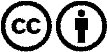 Spreading and reproducing is endorsed if Kla.TV if reference is made to source. No content may be presented out of context.
The use by state-funded institutions is prohibited without written permission from Kla.TV. Infraction will be legally prosecuted.